St Paul’s Church in Wales Primary School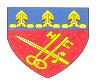 ‘Learning Together Through Fun, Friendship and faith’‘Dysgu gyda`n gilydd drwy hwyl, cyfeillgarwch a fydd’Formal consultation to increase the capacity and age range ofSt Paul’s Church in Wales Primary SchoolThe purpose of the consultation is to seek views on the Governing Body’s proposal to establish a Nursery and Community Skills Centre at St Paul’s Church in Wales Primary School, extending the pupil age range from 4-11 to 3-11 years. It is your chance to ask questions and make comments that will be considered when the Governing Body decides how to proceed.Duration of the formal consultation period:• Begins on Monday 30th January 2017• Ends at midnight on 13th March 2017 The ProposalThe proposal is to establish a 32 place nursery unit in the grassed area of St Paul’s CIW Primary School adjacent to the MUGA. The nursery would provide 32 children with half day (16 am and 16 pm) placements.  The unit would additionally contain a community room, which would offer opportunities for parents, whilst their children attend a nursery session, and members of the community to develop new skills and gain qualifications.  It is proposed that the changes will take effect from September 2017.What does the consultation process entail?The consultation process provides an opportunity for people to learn about the proposal and to ask questions or make comments that will be recorded and considered when the Governing Body decides how to proceed.The consultation process includes public consultation events at St Paul’s Church in Wales Primary School which will provide an opportunity to meet governors and staff to discuss the proposals.  These are drop-in events and the public can attend within the allocated times shown below:Drop in datesThere will be two opportunities to meet with governors and school staff to discuss the proposal:Thursday 9th February 2017 at 4.30pm Wednesday 15th February at 9.00am.  Who will we consult with?• Teachers, staff and the governing body of St Paul’s Church in Wales Primary School• Parents, carers and guardians of pupils attending St Paul’s Church in Wales Primary school;• Pupils of St Paul’s Church in Wales Primary School;The City of Cardiff Council• The Vale of Glamorgan Council as the neighbouring Local Authority with school catchment areas that border Cardiff.• The Church in Wales and Roman Catholic Diocesan. • The Headteacher and governing body of Grangetown Nursery School, Grangetown Primary School, Mount Stewart Primary School, Ninian Park Primary School, Kitchener Primary School, St Patricks Roman Catholic Primary School and St Mary the Virgin Church in Wales Primary School.   • The Head teacher and governing body of Fitzalan High School and Bishop of Llandaff High School • The Welsh Ministers;• Assembly Members (AMs) and Members of Parliament (MPs) representing the area served by any school which is subject to the proposals;• Estyn;• Teaching and staff trade unions representing teachers and staff at St Paul’s Church in Wales Primary School;• The Central South Wales Consortium;• Local Authority Transport departments;• The Police and Crime Commissioner for Cardiff;• Grangetown Community Council;• The local Communities First partnership (or equivalent);• The independent childcare providers: Appletree Nursery, Darling Buds, Cylch Meithrin Grangetown • Cardiff Early Years Development and Childcare PartnershipHow can you make your views known?Your views matter and we want you to tell us what you think about the proposal.You can do this by:Attending one of the consultation events at the schoolCompleting the consultation response form which can be found at page 12 of this documentBy post to St Pauls CW Primary School, Oakley Place, Grangetown, Cardiff, CF11 7EUBy e-mail to: stpaulsprm@cardiff.gov.ukPlease note that all comments sent in writing or by e-mail must contain the full name and full postal address of the person making the comments.The closing date for responses to this consultation is 13th March 2017.  Unfortunately responses received after this date will not be considered by the Governing Body.Please note that responses received from consultees who are opposed to the proposal will be considered as part of the consultation report but will not be treated as statutory objections.  Objections could only be registered following publication of a statutory notice.Why are we proposing the change?At present pupils enter St Paul’s from a range of settings and in some cases have not accessed pre-school provision at all.  The establishment of nursery provision would provide a consistent approach to teaching and planning and contribute to raising standards across the School.Information about the schoolSt Paul’s is a 1 form of entry school with a published admission number of 30 pupils.  The school currently provides English language education for 210 children between 4 and 11 years in 7 classes.  There is no nursery at the school.The following table provides information on the recent number of roll data and projected number on roll dataAdmission to Nursery Provision Children in Cardiff are entitled to a part-time nursery place from the start of the term following their third birthday and must attend for a minimum of five half days.Current Nursery Provision and Demand for PlacesGrangetown is currently served by one English-medium nursery school, four English-medium primary schools and one Welsh-medium primary schools.Of the schools that serve Grangetown, places for nursery age pupils are presently available at Grangetown Nursery School and Ninian Park Primary School in Grangetown and at Ysgol Gymraeg Pwll Coch in Leckwith. Ysgol Gymraeg Pwll Coch also serves parts of Butetown, Riverside and Canton.Pupils that are unable to access nursery school provision in these schools may either attend schools in surrounding areas or, if a place is not available within two miles of the home address, may be able to attend a nursery places in an approved non-maintained private nursery.The number of nursery place available at schools serving Grangetown, and number of pupils attending in April 2016, is set out below:The number of pupils who are resident in the Grangetown area, eligible for a nursery place according to their date of birth, is set out below. As pupils are eligible to access a nursery place at school in the term following their third birthday, the number of pupils who are eligible increases from September to April.At present, there are insufficient places in nursery classes serving Grangetown to accommodate all children who may wish to attend.Skills Centre In addition to the nursery provision the school would like to extend learning opportunities to our parents and wider community.  We would like to work alongside community providers to run skills sessions for our parents and the local community.  These sessions would run alongside nursery sessions so parents would be able to attend at the same time as their children.  Example weekly timetable Our three main focus areas for the skills centre would be:Parental Engagement – Parental engagement in early years education is consistently associated with children’s future academic success. The Sutton Trust had found that on average, parental engagement programmes have led to a positive impact of approximately five additional months’ progress over the course of a year. Communication and Language -  The Sutton Trust found that overall, studies of communication and language approaches consistently show positive benefits for young children’s learning, including their spoken language skills, their expressive vocabulary and their early reading skills. On average, children who are involved in communication and language approaches make approximately six months’ additional progress over the course of a year.Basic Skills – The improvement of parents basic skills further supports parental engagement and progress of learners.  The skills sessions run by the school will be funded from the schools current budget.   The use of the centre by any voluntary organisations which, on agreement with St Paul’s Church in Wales Governors, support parents and community skills will be free of charge.  Any other organisation wishing to use the skills centre will be charged following the schools charging and remissions policy.  All proceeds will then go towards the upkeep and maintenance of the centre.  The skills centre will also be used by the school for meetings, multi-agency hot desking and training.  What would the proposal provide?Below/overleaf is an example of an Eco Nursery that the school would look to replicate.   This would provide a 32 space nursery with additional room for a skills centre.  There would be no disruption to the running of the school or safeguarding of learners during the construction phase as the proposed area is away from the school building and contractors would not need access to the school at any time when learners are in the building.Quality and StandardsSt Paul’s has recently (December 2015) been judged as Good in all areas by Estyn with prospects for improvement also judged as Good with the following comment:“The school has an important and active role within the local community”The full Estyn report is available to view at:https://www.estyn.gov.wales/provider/st-pauls-ciw-primary-schoolWe have been categorised as a Green school by the Welsh Government for the past two years.  A Green school is defined as a highly effective school which is well run, has strong leadership and is clear about its priorities for improvement.The school has consistently been in the highest benchmarking group for attendance for the past four years.Our recent Section 50 inspection which is a denominational inspection that is made in order to monitor and assess the schools efficiency as providers of faith-based education in a Christian context, also comments: “All the pupils have a strong sense of self-worth reflected in Christian values that interweave all areas of the school day. This is supported by excellent relationships with parents, church and the local community.”The proposal is intended to create all through primary provision for 3 to 11 years olds in order to enhance standards at St Paul’s Primary School. The proposal would also provide additional high quality nursery places in the Grangetown area.Outcomes (standards and wellbeing) The proposal supports continuity and progression in children’s learning from age 3 and facilitates transition between the nursery and primary sector providing a high quality learning environment for children and supporting improved outcomes. The likely impact of the proposal on the ability of the school to deliver the full curriculum at the Foundation Phase and each key stage of education would be positive.Provision The planning and delivery of the foundation phase (nursery to year two) would be enhanced through the establishment of a nursery unit within the school with pupils’ progress monitored across four continuous years.   Leadership and governance  The school will continue to have a shared vision and a clear strategy.  The leadership of the school will continue to be open to challenge and set their sights on continuous improvement.  The school will have a single vision in leading and managing the school from nursery to year 6 that would further enhance its capacity to improve.School Capacity/Building Condition The school building is in good condition with no major repairs planned. The nursery and skills centre would be a separate building and would not be linked to the main school building.How would other schools be affected?Whist the proposal would increase the number of nursery places available in the local area it is not expected that the number of pupils on roll at others schools would be affected as the number of children in the Grangetown area would still exceed the number of places available (data source NHS June 2016).How would Special Educational Needs (SEN) provision be affected? EALA child has Special Educational Needs if he or she has a difficulty learning which requires special education provision.  A learning difficulty means the child has significantly greater difficulty in learning than most children of the same age or that a child has a disability that needs different educational facilities than those that the school generally provides for children.The establishment of nursery provision would allow for early identification and intervention for pupils with SEN which would be reflected in improved education outcomes for individual pupils.Table 3 below shows the percentage of Special Educational Needs (SEN), Free School Meals (FSM), English as a second language (EAL) and Minority Ethnic pupils at St Pauls Primary School* further information can be found on the website: mylocalschool.wales.gov.uk.There is no information available that suggests that the proposal would have a negative effect on provision for any group including those who are from minority ethnic groups of in receipt of free school meals and the school would continue to provide support appropriate to the individual needs of pupils.What are the benefits of the proposal?The following benefits would be expected to result from this proposal:Additional Nursery places for English-medium within the local area.Nursery provision would enhance early years education at the school The option of Faith based Nursery provision for local families The skills centre would offer further educational opportunities and support for parents and the local community Potential disadvantages of the proposalThe proposal could result in potential increased traffic congestion around the school site at drop off/pick up times.  However, most of our children walk to school or use public transport.  Any new accommodation could  cause some disruption however the site of the planned building is separate to the school building so could be cordoned off posing minimal disruption.  Risks associated with the proposalThe proposal has been developed based on an assumption that the funding required for the nursery/skills centre will be proved by the Council/Diocese.There is a risk that the expected number of pupils entering the Nursery does not materialise. Whilst this appears unlikely, projections are kept under review and  any such changes in demand responded to accordingly. There is a possibility of development constraints not yet identified becoming apparent and having both cost and delay implications.Alternatives consideredThe only alternative option considered is to maintain the current position of not having nursery provision at the school.   The establishment of nursery provision would provide a consistent approach to teaching and planning and contribute to raising standards across the School.Admissions arrangementsThe School is the Admissions Authority and the school’s admissions policy would apply.  The schools admissions policy is available on the school website or on request form the school office.  Attendance at a nursery class does not automatically entitle a child to a reception class place in the same school and therefore a new application must be made for reception class places.Financial MattersThe proposal would require investment in the school.  This investment would need to be funded though the City of Cardiff Council’s capital programme which will be determined by the end of February 2017 with match funding from the Diocese of Llandaff also required.   The additional revenue costs of the increased pupil numbers from September 2017 onwards would be met through the school funding formula which allocates the majority of funding for schools on the basis of pupil numbers.Human Resources MattersThe Headteacher and Governing Body would undertake a review of the school staffing structure to ensure that they are sufficient for expansion as the number on roll increase. This will have to be balanced against the forecasted school budget. However, it is likely that the permanent expansion of the school would result in the creation of additional permanent vacancies.The City of Cardiff Council, HR People Services would also provide recruitment support in line with the Council’s Redeployment and Redundancy Policy which the Governing Body has adopted. This means that any new vacancies arising as a consequence of an increase in the numbers on role would provide opportunities for staff on the school redeployment register.Transport MattersThe entrance to the nursery would be on Clive Road.  There is limited parking on this road however, the majority of our children walk to school.  Grangetown train station is a five minute walk from the school and there are excellent bus links to the city centre and local areas.   Learner Travel ArrangementsUnder these proposals there are no plans to change the City of Cardiff Council’s policy on the transport of children to and from schools. Impact of the proposal on independent providersWhilst the addition of nursery places would mean there would potentially be a reduced number of places taken up in the private and voluntary childcare sector, many also provide wrap around places and the opportunities for this could increase.Impact of the proposal on the Welsh LanguageIt is not anticipated that there will be any negative impact on the Welsh Language as a result of this proposal. The teaching of Welsh within an English medium setting is subject to the requirements of the National Curriculum. This would not change with the expansion of the school.This proposal does not seek to change the number of Welsh-medium nursery places available in the area.Equality MattersIf the proposal were to proceed, an equality impact assessment would be undertaken, including an assessment on the design for any new build accommodation.Sustainability MattersIf the proposal were to proceed, an environmental assessment would be carried out as part of the planning application process.Considering Community ImpactThe school offers a range of after school activities.  It is not anticipated that there would be a negative impact on any of these activities and the proposal allows for the potential development of community use of the additional facilities.Next steps, how to make your views know and feedback formWhat happens next?Key DatesThe feedback from this consultation will be collated and summarised, and a report presented to the Governing Body for consideration. This consultation report will be available for all persons to view on the School and City of Cardiff Council website and copies can be obtained on request by using the contact details in this document. There are a number of further stages that the Governing Body would have to go through before a final decision is made.Further stagesStatutory Process TimescaleConsultation Period:  30th January 2017 – 13th March 2017Consultation report considered by the School Governing Body and published on School website:  March 2017Subject to approval statutory notice issued during which time formal written objections can be made:    To be confirmed following consultationDetermination by the Governing Body:  To be confirmed.Objection report published and notification of decision: To be confirmed.The proposed timetable may be subject to changeConsultation periodThe consultation period for these proposals starts on 30th January 2017 Within 13 weeks of the start of the consultation period a consultation report will be published on the School and City of Cardiff Council websites. Hard copies of the report will also be available on request. The report will summarise the issues raised by consultees during the consultation period and provide the Governing Body’s response to these issues. The report will also contain Estyn’s view of the proposals.  The School Governing Body will consider the consultation report and decide whether or not to proceed with the proposals. If the Governing Body decides to continue with the proposals a statutory notice must be published.Statutory NoticeThe statutory notice would be published on the School and City of Cardiff Council websites and posted at or near the main entrance to the school. Copies of the notice would be made available to distribute to pupils, parents, guardians, and staff members (the school may also distribute the notice by email). The notice sets out the details of the proposals and invites anyone who wishes to object to do so in writing within the period specified.Determination of the proposalsThe Governing Body will determine the proposal and may decide to approve, reject or approve the proposal with modifications.  In doing so the Governing Body will take into account any statutory objections received.Decision NotificationFollowing determination of the proposal all interested parties will be informed of thedecision which will be published electronically on both the School and City of Cardiff Council’s websites.  CONSULTATION RESPONSE FORM (The provision of a 32 place nursery at St Paul’s CIW Primary School)Your views matter, please tell us what you think about the proposal by:Completing and returning the accompanying questionnaire to the address given atthe bottom of the form.Or if you prefer you can e-mail your views to: stpaulsprm@cardiff.gov.ukPlease note that all comments sent in writing or by e-mail must contain the fullname and full postal address of the person making the comments.The closing date for responses to this consultation is 13th March 2017 Unfortunately no responses received after this date can be consideredResponses received from consultees who are opposed to the proposal will be considered as part of the consultation report, but will not be treated as statutory objections.  Objections could only be registered following publication of a statutory notice.Any responses received can be requested under the Freedom of Information Act and may have to be made public, however any information that would identify an individual such as an e-mail address, name or postal address would be removed.Do you support the proposal to provide a 32 place Nursery at St Paul’s CIW Primary School from September 2017?Yes         NoIf you do not support the proposal, please give your reasons together with anychanges or alternatives that you would like to suggest.Do you wish to make any other comments?Your name: …………………………………………………………………………………Address: …………………………………………………………………………………….………………………………………………………………………………………………..Postcode …………………………………………………………………………………….E-mail Address ………………………………………………………………………………Date: ………………………………………………………………………………………….Your status ParentGovernorPupilMember of StaffOther (please specify) ………………………………………………….Thank you for your commentsPlease tick the box below if you wish to be notified of publication of the consultationReport   Please return this form to St Paul’s CIW Primary School, Oakley Place, Grangetown, Cardiff, CF11 7EU by 13th March 2017Table 1: Recent number on roll data and projected number on roll dataTable 1: Recent number on roll data and projected number on roll dataTable 1: Recent number on roll data and projected number on roll dataTable 1: Recent number on roll data and projected number on roll dataTable 1: Recent number on roll data and projected number on roll dataTable 1: Recent number on roll data and projected number on roll dataTable 1: Recent number on roll data and projected number on roll dataTable 1: Recent number on roll data and projected number on roll dataTable 1: Recent number on roll data and projected number on roll dataTable 1: Recent number on roll data and projected number on roll dataTable 1: Recent number on roll data and projected number on roll dataTable 1: Recent number on roll data and projected number on roll dataSchool Current School CapacityJanuary 2012January 2014January 2015January 2016January 20172017/18 Projection2017/18 Projection2018/19 Projection2019/20 Projection2020/21 ProjectionSt Paul’s Primary School 210208206208209210210210210210210Table 2: Nursery and Primary schools serving GrangetownTable 2: Nursery and Primary schools serving GrangetownTable 2: Nursery and Primary schools serving GrangetownSchoolNursery placesTotal nursery age pupils enrolledGrangetown Nursery School160151Grangetown Primary School00Ninian Park Primary School112118St Patrick's R.C Primary School00St Paul's C.W Primary School00Ysgol Gymraeg Pwll Coch6461Total:336330Table 3: Pupils resident in Grangetown who are eligible to attend nursery provisionTable 3: Pupils resident in Grangetown who are eligible to attend nursery provisionTable 3: Pupils resident in Grangetown who are eligible to attend nursery provisionTable 3: Pupils resident in Grangetown who are eligible to attend nursery provisionTable 3: Pupils resident in Grangetown who are eligible to attend nursery provisionSchool year:School year:School year:School year:2015/162016/172017/182018/19Eligible September356330331341Eligible September, January and April 549523530510SessionMonday Tuesday WednesdayThursday Friday AM 9.00 – 11.30Improving English Skills ICT skills CACHE course - HybuBeginners Welsh Access to internet and computersSupport to fill out forms PM 12.30 – 3.00Supporting EAL learnersSupporting your child in School Cookery and Nutrition  Improving Maths skills Access to internet and computersSupport to fill out formsTable 4: SEN, FSM, EAS and Minority Ethnic InformationTable 4: SEN, FSM, EAS and Minority Ethnic InformationTable 4: SEN, FSM, EAS and Minority Ethnic InformationTable 4: SEN, FSM, EAS and Minority Ethnic InformationTable 4: SEN, FSM, EAS and Minority Ethnic Information2016St Paul’s PrimaryLAWalesPercentage of SEN PupilsSchool ActionSchool Action PlusStatemented6.1%15.1%5.9%1.8%15.1%8.2%1.7%Percentage of FSM Pupils – 3 year averageN/A27.7%22.8%19.6%Percentage of EAL PupilsN/A33.5%21%6.2%Percentage of Minority Ethnic PupilsN/A54.3%33.8%11.2%